РОССИЙСКАЯ  ФЕДЕРАЦИЯ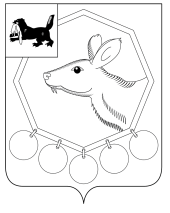                                                      ИРКУТСКАЯ ОБЛАСТЬ              МУНИЦИПАЛЬНОЕ ОБРАЗОВАНИЕ «БАЯНДАЕВСКИЙ РАЙОН»                                                          АДМИНИСТРАЦИЯАНТИНАРКОТИЧЕСКАЯ КОМИССИЯПРОТОКОЛ №4заседания антинаркотической комиссии МО «Баяндаевский район» от «21» декабря   2015 г. 						                                  ПРЕДСЕДАТЕЛЬСТВОВАЛ:   Еликов В.Т. –  заместитель мэра МО «Баяндаевский район» – заместитель председателя  антинаркотической комиссии. Бардаханова Т.К . – секретарь комиссии,  администрации МО «Баяндаевский район». Присутствовали: 20  человек.Борхонов Андрей Анатольевич, глава МО «Баяндай» Мешков Трофим Викторович, глава МО «Покровка» Хушеев Василий Батюрович, глава МО «Кырма» Копылов Николай Гаврилович, глава МО «Половинка» Буентаева Альбина Вячеславовна, глава МО « Люры» Крапусто Татьяна Алексеевна,  глава МО «Васильевск» Ханаров Владимир Павлович, глава МО «Хогот» Недосекина Светлана Викторовна, глава МО « Тургеневка» Михайлов Юрий Георгиевич, глава МО «Гаханы» Емнуев Герман Гаврилович, глава МО «Нагалык» Сахаев Вячеслав Гаврилович, глав МО «Курумчинский»Имеев Анатолий Монтотович, глава МО «Ользоны» Пилунов Вадим Валерианович, начальник ОП (дислокации п. Баяндай) МО МВД России «Эхирит-Булагатский» Здышов Виктор Ильич, председатель думы  МО «Баяндаевский район»  Ихинова Галина Геннадьевна - начальник Филиала по Баяндаевскому району ФКУ УИИ ГУФСИН России по Иркутской области.Таршинаева Лидия Яковлевна - начальник отдела культуры администрации муниципального образования «Баяндаевский район» Приглашенные: прокурор района В.М. Рябец, - Е.В.,  оперуполномоченный  Бидаев О, отдела полиции. 21 декабря  2015 года                                 10.00 ч.                                                  3 этаж,        конферец-зал,                                               администрации МО «Баяндаевский район»О результатах исполнения решений антинаркотической комиссииБардаханова Т.К. секретарь антинаркотической комиссииОб основных результатах деятельности правоохранительных  органов и реагирование на основные тенденции развития оперативной обстановки в сфере противодействия наркомании и пресечения распространения наркотиков на территории муниципального образования  « Баяндаевский район»  Отдел полиции ( с местом  дислокации п. Баяндай) МО МВД России  «Эхирит-Булагатский» Бидаев О. Об итогах деятельности антинаркотической комиссии в 2015 году и утверждение плана работы комиссии на 2016 год. Бардаханова Т.К.-секретарь антинаркотической комиссии Решили: Перенести:  вопрос  на следующее заседание, отсутствие специалиста, (болеет)Об эффективности реализации мероприятий подпрограммы «Комплексные меры профилактики наркомании и других социально-негативных явлений» на 2015-2017 годы в 2015 году.  Шатаева  Т.И. специалист по молодежной политике и спорту.Информацию выступающих принять к сведению. 
2. Рекомендовать Отделу полиции ( с местом  дислокации п. Баяндай) МО МВД России  «Эхирит-Булагатский» (Пилунов В.В.)
район» 
2.1. Проводить рейдовые  мероприятия в местах массового  досуга населения. Особое внимание уделить предупреждению, выявлению и пресечению правонарушений, связанных с потреблением наркотических средств или психотропных веществ в общественных местах, а также нахождению в состоянии алкогольного либо наркотического опьянения несовершеннолетних. 
2.2. Обеспечить должный уровень взаимодействия по противодействию распространению новых психоактивных веществ на территории муниципального образования «Баяндаевский район» 
Срок: постоянно. 3.1 Управлению образования (Оршонов М.Ю), отделу  культуры, (Таршинаева Л.Я.),  управлению по здравоохранению (Мантатова Э.А.) ,   обновить информацию антинаркотического содержания с ссылками на телефоны доверия правоохранительных органов на официальных сайтах в информационно-коммуникационной сети «Интернет», стендах подведомственных учреждений. 
Срок: 30.01.2016 г. 3.2 Управлению образования (Оршонов М.Ю.),  повысить эффективность работы, направленной на профилактику наркомании, алкоголизма, табакокурения и других   социально-негативных явлений  среди молодежи и подростков. Срок: постоянноУправлению образования (Оршонов М.Ю) организовать семинар для педагогов, руководителей наркопостов,   работников образования, молодежной политики, исполнителей региональной системы профилактики наркомании и токсикомании и специалистов иных субъектов профилактической деятельности по организации антинаркотической работы.
Срок:  1 марта 2016 года Всем субъектам профилактики ежемесячно до 5 числа представлять в антинаркотическую комиссию информацию  по работе с антинаркотической направленности для размещения на официальном сайте администрации муниципального образования «Баяндаевский район».       6    Рекомендовать главам  сельских поселений Баяндаевского района:             Проанализировать выявленные недостатки, разработать планы по оздоровлению   наркоситуации на территории поселений и обеспечить их реализацию в 2016 году.  Срок: до 1 февраля  2016 года;       7     Утвердить план работы на 2016 год.                                                                                                                                                 Мэр                                                                                                    муниципального  образования                                                                                                     « Баяндаевский район»                                                                                                     А.П. ТабинаевИсп. Бардаханова Т.К.         89501340403                                                     